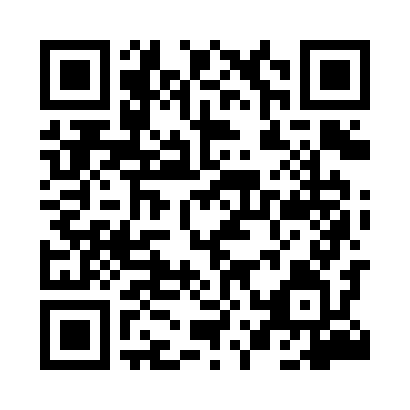 Prayer times for Olownik, PolandWed 1 May 2024 - Fri 31 May 2024High Latitude Method: Angle Based RulePrayer Calculation Method: Muslim World LeagueAsar Calculation Method: HanafiPrayer times provided by https://www.salahtimes.comDateDayFajrSunriseDhuhrAsrMaghribIsha1Wed2:164:5412:305:408:0610:362Thu2:154:5212:305:418:0810:373Fri2:144:5012:305:428:1010:374Sat2:134:4812:295:438:1210:385Sun2:124:4612:295:458:1410:396Mon2:124:4412:295:468:1510:407Tue2:114:4212:295:478:1710:408Wed2:104:4012:295:488:1910:419Thu2:094:3812:295:498:2110:4210Fri2:084:3712:295:508:2310:4311Sat2:084:3512:295:518:2410:4312Sun2:074:3312:295:528:2610:4413Mon2:064:3112:295:538:2810:4514Tue2:054:2912:295:548:3010:4515Wed2:054:2812:295:558:3110:4616Thu2:044:2612:295:568:3310:4717Fri2:034:2412:295:578:3510:4818Sat2:034:2312:295:588:3610:4819Sun2:024:2112:295:598:3810:4920Mon2:024:2012:296:008:3910:5021Tue2:014:1812:296:018:4110:5122Wed2:014:1712:296:028:4310:5123Thu2:004:1612:296:038:4410:5224Fri2:004:1412:306:038:4610:5325Sat1:594:1312:306:048:4710:5326Sun1:594:1212:306:058:4910:5427Mon1:584:1012:306:068:5010:5528Tue1:584:0912:306:078:5110:5529Wed1:584:0812:306:078:5310:5630Thu1:574:0712:306:088:5410:5731Fri1:574:0612:306:098:5510:57